GENERAL INFORMATIONPlease remember to post your entries in good time to ensure arrival by the closing date. Due to the holiday, late entries will be difficult to process. In all matters, the decision of the Congress Committee is final.Players arriving more than 15 minutes after the start of any round may be defaulted.  New pairings may be made for any player whose opponent has not arrived or for a player having a bye.  Please note all sections are Swiss Tournaments, not KnockoutRefreshments:  Coffee & tea will be available, with sweets and crisps etc.PHONE NUMBER on day of Congress Only:	07798 871974IMPORTANTParents/Guardians are responsible for their children at all times, and in all places, during the tournament. The organisers of the tournament and their helpers are volunteers, they are not able to act “In Loco Parentis” and they are not able to take responsibility for your child’s actions, or the actions of anyone that may affect you or your child except in the playing room. The Organisers accept no responsibility for any loss, theft or accident to competitors or visitors and their belongings at the venue or in the car park and surrounding areas.northantsjuniorchess.org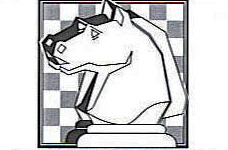 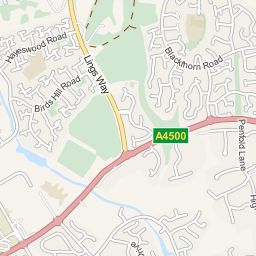 DIRECTIONSBy Road:  St Peter’s Independent School is easily reached from the A45 from Northampton or Wellingborough. From Northampton, turn off the A45 and follows signs for the A43. At the next intersection follow the signs A4500 for Wellingborough, turn left into Lings Way and then first right to School. From Wellingborough take the A4500 (or A45), turn right into Lings Way and right again to School. From Kettering take the A509 to Wellingborough and proceed as above.northantsjuniorchess.orgNORTHAMPTONSHIRESCHOOLS’ CHESSASSOCIATION15th NORTHAMPTONSHIRECHRISTMAS CONGRESSFriday 28th December 2018St Peter's Independent SchoolLingswood ParkBlackthornNorthampton NN3 8TAYOUTH CONGRESS FOR ALL AGES(Under 9, Under 11 & Under 18 sections)Part 2 of the Northants Grand Prixnorthantsjuniorchess.orgPLAYING SCHEDULETOURNAMENT DETAILSPlease arrive at 9.00 a.m. prompt - the 1st round will start at 9:30 a.m.NSCA Rapid Play rules will apply – see websiteThis tournament will be Swiss format of FIVE rounds, meaning that all players will compete in every round and play someone on (or about) the same score – see websiteEach player will be allowed 25 minutes (minimum) for all moves. Chess clocks may be used in all sections. Instruction being given where necessary.Under 18 section ONLY will be gradedTROPHIESTrophies and medals will be awarded to winners, runners-up, and best girl in each section.Special Congress Certificates will be awarded to all players.In the event of a tie for 1st place, the sum of the cumulative personal scores will be usedto determine the winner and runner-up. ENTRY FORMEntries and enquiries should be sent to:-Mr Nigel Mapletoft, 20 Augusta Avenue, Collingtree Park Northampton NN4 0XP (by normal 1st or 2nd class post please)Email: nigel.mapletoft@sky.comEntries are requested by Friday 21st December 2018.The Fee for late entries will be £15.00Cheques or postal orders should be made payable to N.S.C.A.The Qualifying date for all age groups is August 31st 2018Please use a separate sheet for further entries.TEACHERS may send in multiple entries in list form.All information given is held for NSCA purposes only and will not be divulged to any third parties for any reason.BLOCK CAPITALS PLEASEName…………………….…………………............Male/Female.............................................................Address…………………………….……................……………………………………………..…..........…………………………………………….…...........Post Code…...........………. Tel……….…….........Email Address…………………………...…..........(Confirmation will be emailed to all entrants if a legible address is provided)School or Club………………………...…..............Date of Birth.........………..Age (as at 31.08.2018)…....…...ECF Grade (if known)........................(Under 18 section ONLY will be graded)ALL Sections Entry Fee: £10.00If more than one sibling, entry: £8.50 each(please tick  appropriate box)Under 18: 	 Under 11: 	  Under 9:  Total Enclosed   ….............  (inc. Donation)Signature: ………………………..………..